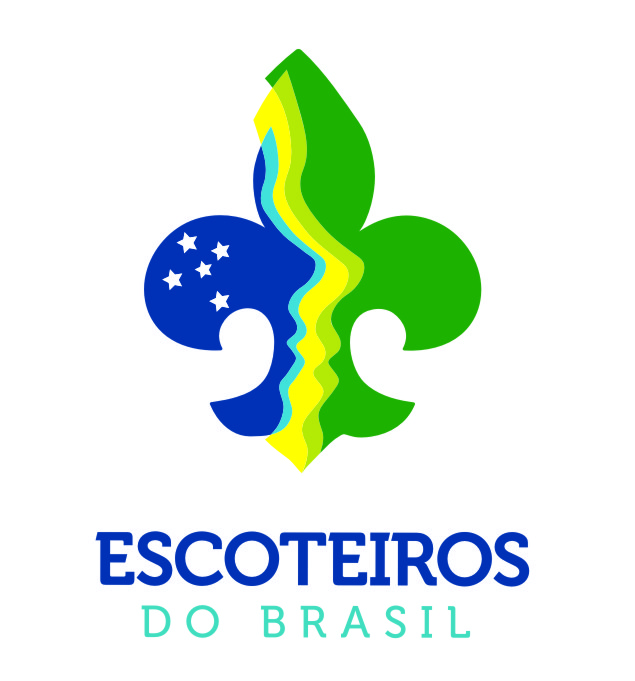                     SOLICITAÇÃO DE ISENÇÃO DE TAXA DEREGISTRO NACIONAL E CONTRIBUIÇÃO REGIONALDE ACORDO COM A RESOLUÇÃO Nº 002/2014 – ART. 7ºAoDiretor Presidente daRegião Escoteira de ______________________________.Responsável:__________________________________________________abaixo qualificado(a) vem por meio desta solicitar a VSa. que seja concedida a isenção do pagamento da Taxa de Registro Anual e da Contribuição Regional referente ao ano de _________, ao membro juvenil a seguir identificado:Baneficiário:______________________________________________________________________Ramo:________________idade:_________  Numeral/ GE/Região:__________/_____SOLICITANTE: (quando menor de idade, informe dados do responsável)Nome:__________________________________________________________________________CPF:_____________________RG:___________________Profissão:________________________Endereço: ____________________________________________________________nº.:________Bairro: _________________________CEP: ___________Cidade/UF:________________________Empresa onde trabalha: ____________________________________________________________Endereço Coml.: __________________________________________________________________Fone: ________________Salário R$: ____________________Mês de referência: ______________Outra fonte de renda: ______________________________________________________________Casa própria?  (S) - (N) Veículo?: (S) - (N) Tel contato:  (___)  ____________________Cônjuge: ______________________________________________nº. de filhos:________________Profissão do Cônjuge: ______________________Salário R$: ______________________________Total da renda familiar R$ : _________________________________________________________.DECLARAÇÃO PARA ISENÇÃO DA TAXA DE REGISTRO NACIONAL E CONTRIBUIÇÃO REGIONAL:Eu, _________________________________________________________acima qualificado, ciente de que em caso de falsas informações estarei sujeito às penalidades na forma da Lei. declaro perante a UEB/ (Região)_____ e ao Grupo Escoteiro ____________________________, para fins de isenção de Taxa de Registro Anual da UEB e Contribuição Regional, referente ao ano de _________, que minha renda familiar mensal é de R$___________ (____________________________________________________________), portanto, solicito a isenção das referidas taxas para ingresso no Movimento Escoteiro.____________________________________           ____________________________________                         Local e data                                          Assinatura do SolicitantePARECER                     PARA USO DO NÍVEL LOCAL:PARA USO DO NÍVEL REGIONAL:PARA USO DO NÍVEL NACIONALDiligência realizada em ______/______/______.Responsáveis pela diligência:Nome:_____________________________Função no ME:__________________Nome:_____________________________Função no ME: _________________Nome:_____________________________Função no ME: _________________(    ) DE ACORDO                (    ) NEGADO____________________________________Diretor Presidente do Nível LocalO Escritório Nacional após verificação da documentação apresentada considera a solicitação de isenção de Taxa de Registro Anual e Contribuição Regional:(     ) DEFERIDA        (     ) INDEFERIDAObs.:_________________________________________________________________________________________________________________________________________________________________Diretor Presidente da Região EscoteiraO Escritório Nacional após verificação da documentação apresentada considera a solicitação de isenção de Taxa de Registro Anual e Contribuição Regional:(     ) DEFERIDA        (     ) INDEFERIDAObs.:_________________________________________________________________________________________________________________________________________________________________União dos Escoteiros do Brasil